H O T Ă R Â R E A  N R.  84din 30 octombrie 2013privind aprobarea contului de execuţie al Spitalului Municipiului Dej la data de 30 septembrie 2013          Consiliul local al municipiului Dej, întrunit în şedinţă de lucru ordinară din data de 30 octombrie 2013, 	Având în vedere proiectul de hotărâre, prezentat din iniţiativa primarului Municipiului Dej, întocmit în baza Raportului  Nr. 19.317 din data de 9 septembrie 2013 prin care se propune spre aprobare contul de execuţie al Spitalului Municipal Dej la data de 30 septembrie 2013, proiect avizat favorabil în şedinţa de lucru a comisiei economice din data de 29 octombrie 2013;În conformitate cu prevederile ‘art. 49’, alin. (12) din Legea Nr. 273/2006;Ţinând cont de prevederile ‚art. 36’, alin. (2),  lit. b), alin. (4), lit. a) din Legea Nr. 215/2001 privind administraţia publică locală, republicată cu modificările şi completările ulterioare,H O T Ă R Ă Ș T E:Art. 1.  Aprobă contul de execuţie al Spitalului Municipiului Dej la data de 30 septembrie 2013  în următoarea structură:La partea de venituri 1. Prevederi bugetare anuale                                    20.731.550 lei   2. Prevederi bugetare trimestriale                             19.059.850 lei  3. Încasări realizate                                                 14.025.711 lei  La partea de cheltuieli 1.Credite bugetare anual                                           21.265.030 lei 2.Prevederi bugetare aprobate trimestrial                   19.593.330 lei 3.Plăţi efectuate                                                       13.685.543 leiArt. 2. Cu ducerea la îndeplinire a prevederilor prezentei hotărâri se încredinţează Spitalul Municipal Dej, Direcţia Economică, Direcţia Tehnică şi serviciile și compartimentele din cadrul Primăriei Municipiului  Dej.	Preşedinte de şedinţă,        Bob AxinteNr. consilieri în funcţie - 19  		                           Contrasemnează,		Nr. consilieri prezenţi   - 18                                                Secretar Nr. voturi pentru           -18                                           Covaciu Andron	Nr. voturi împotrivă      -	Abţineri	               -            					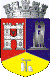 ROMÂNIAJUDEŢUL CLUJCONSILIUL LOCAL AL MUNICIPIULUI DEJStr. 1 Mai nr. 2, Tel.: 0264/211790*, Fax 0264/223260, E-mail: primaria@dej.ro